VNITŘNÍ ŘÁDdle §30 školského zákona, odst. 1Název organizace:		Zařízení školního stravování Přerov, Kratochvílova 30Sídlo:				Přerov, provozovna Velká Dlážka 5, PřerovIČ:				49558277DIČ:				CZ49558277Právní forma:		Příspěvková organizaceZřizovatel:			Statutární město PřerovŘeditelka:			e-mail:			Hlavní účel organizace:Organizace jako zařízení školního stravování poskytuje školní stravování. Její činnost se řídí příslušnými ustanoveními zákona č. 561/2004 Sb., o předškolním, základním, středním, vyšším odborném a jiném vzdělávání (školský zákon), ve znění pozdějších předpisů, příslušnými prováděcími předpisy ke školskému zákonu a dalšími právními předpisy. Předmětem činnosti odpovídající vymezení hlavního účelu organizace je výkon činnosti zařízení školního stravování, typu školní jídelna a typu školní jídelna – výdejna. Organizace je oprávněna zabezpečit závodní stravování pro svoje zaměstnance a další osoby v souladu s ustanovením § 33 zák. č. 250/2000 Sb. o rozpočtových pravidlech územních rozpočtů, ve znění pozdějších předpisů, ustanoveními § 2,3 vyhlášky č. 84/2005 Sb., o nákladech na závodní stravování a jejich úhradě v příspěvkových organizacích zřízených územními samosprávnými celky, ve znění pozdějších předpisů a s dalšími právními předpisy.Doplňková činnost organizace navazuje na hlavní účel organizace. Tato činnost slouží k tomu, aby organizace mohla lépe využívat své hospodářské možnosti a odbornost svých zaměstnanců. Doplňková činnost smí být prováděna pouze v souladu s platnými právními přepisy a v rámci oprávnění daných zřizovací listinou. Nesmí narušovat plnění hlavního účelu organizace. Doplňková činnost smí být prováděna pouze na základě kalkulovaných cen, minimálně na úrovni úplných nákladů. Zařízení školního stravování Přerov (dále jen ZŠS) se řídí:- vyhláškou č. 107/2005 Sb., o školním stravování, ve znění pozdějších předpisů - vyhláškou č. 258/2000 Sb., o ochraně veřejného zdraví, ve znění pozdějších předpisů- vyhláškou č. 137/2004 Sb., o hygienických požadavcích na stravovací služby a o zásadách osobní a provozní hygieny      při epidemiologicky závažných, ve znění pozdějších předpisů- nařízení EU č. 852/2004, o hygieně potravin 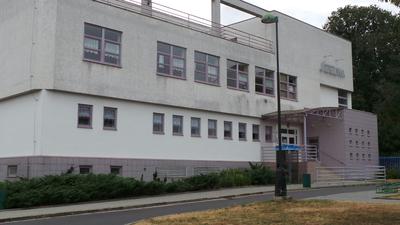 Vnitřní řád ZŠS Provozovna Školní jídelna Velká Dlážka 5, Přerov 1. Informace o zařízení školního stravováníHlavní činností ZŠS je stravování žáků ZŠ, školských pracovníků a v případě volné kapacity i ke stravování cizích strávníků. Vnitřní řád školní jídelny je soubor pravidel a opatření spojených s provozem školní jídelny, určené ke stravování žáků a zaměstnanců školy, školní jídelny a ostatních pracovníků. Vnitřní řád jídelny je závazný pro všechny osoby, které se stravují ve školní jídelně, v případě nezletilých žáků i pro jejich zákonné zástupce. Osoba, stravující se ve školní jídelně, má právo na vstup do školní jídelny. 2. Provoz ŠJPracovní doba zaměstnanců je od 6.00 do 14.30 hodinVýdej obědů – výdejní doba:Výdejní doba pro žáky a zaměstnance školy:	11.45 - 14.00 hodin Výdejní doba pro do jídlonosičů pro žákav první den nepřítomnosti ve škole			10.30 - 11.15 hodin                                                    Výdejní doba pro cizí strávníky:			10.30 - 11.15 hodin Výdej obědů do jídlonosičů pro seniory:		10.30 - 11.15 hodin3. Výše stravného  - ceník - cena za školní stravování je určena výší finančního limitu- cena pro cizího strávníka je určena kalkulacemi stravy, které jsou stanovovány každoročně s přihlédnutím    k nákladům na stravování minulého roku- u žáků a studentů cena stravného odpovídá pouze hodnotě potravin, která je v souladu s finančním limitem na nákup potravin strávníků podle jejich věkové skupiny. Do věkových skupin jsou strávníci zařazováni na dobu školního roku (období od 1.9. – 31.8.), ve kterém dosahují věku podle bodů  níže uvedených.                                                                             	 	možné rozpětí                   naše aktuální ceny          bod 1 – strávníci    3 – 6 let			14,00 – 25,00 Kč                    	nestravujeme          bod 2 – strávníci    7 – 10 let                      	16,00 – 32,00 Kč                    	25,00 Kč          bod 3 – strávníci  11 – 14 let                       	19,00 – 34,00 Kč                    	29,00 Kč          bod 4 – strávníci   více let                     	20,00 – 37,00 Kč                  	34,00 Kč          cizí strávníci                                                                                               		80,00 Kč          senioři   Města Přerova                                                                            		70,00 Kč4. Úhrada stravného Úhrada stravného se provádí:- inkasováním částek z bankovních účtů (na základě předchozího povolení strávníka nebo zástupce nezletilého strávníka) na účet ZŠS čís. …………….., přičemž každý strávník má přidělený svůj variabilní symbol- fakturací (na základě předem uzavřených smluv)- v hotovosti – v pokladně jídelny v těchto provozních hodinách od 7.00 – 8.00 hod. a od 11.00 – 14.00 hod.5. Přihlášení ke stravováníKaždý nový strávník musí nejdříve vyplnit přihlášku ke stravování, kterou obdrží v pokladně ZŠS nebo na internetových stránkách jídelny www.zssprerov.cz. Vyplněnou přihlášku odevzdá v pokladně ZŠS  a zaeviduje se. Jakékoliv změny, které nastanou v průběhu poskytování stravy, je strávník povinen neprodleně nahlásit opět v pokladně jídelny. Po zaevidování si zakoupí obědy dle vlastní potřeby. 6. Objednání stravyZŠS vaří denně 2 druhy jídel. Oběd č. 1 má strávník přihlášen automaticky. Pokud chce oběd č. 2, je třeba si ho objednat. Možnost výběru jídla mají strávníci od druhé třídy základní školy a výše. Objednává se vždy dva dny dopředu. Jídelní lístky bývají vyvěšovány s týdenním předstihem v ZŠS, nebo jsou přístupné na internetové adrese: www.zssprerov.cz. Objednávání se provádí přiložením stravovací karty nebo čipu na objednávací box umístěného na jídelně a navolením příslušného čísla obědu. Ve výjimečných případech, (nemoc personálu, živelná pohroma, nebo v období prázdnin) připravuje jídelna pouze 1 druh jídla. Zakoupený oběd v daný den musí strávník odebrat, pokud se tak nestane a oběd není předem odhlášen, hodnota oběda se automaticky odečte z konta strávníka. Odečtením neodebraného oběda nelze již opravit.7. Odhlášení ze stravováníOdhlášení stravy lze provést nejméně 1 pracovní den dopředu do 14:00 hodin (výlety, návštěvy u lékaře, nemoc, atd.) a to buď osobně v pokladně školní jídelny, úřední hodiny jsou od 7.00 –  11.00 -14.00 hodin, nebo v tuto dobu telefonicky na čísle 581 22 50 57.  Poskytovatel stravy je oprávněn před koncem školního roku a kalendářního roku upravit způsob a dobu odhlašování ze stravování. Strávníci jsou o této skutečnosti informováni na webových stránkách ZŠS a na vývěsce ve školní jídelně, a to vždy předem. Další možností je prostřednictvím portálu www.strava.cz. Žáci mají nárok na dotované školní stravování pouze v souvislosti s jejich pobytem ve škole a školském zařízení. Za pobyt ve škole se považuje i první den neplánované nepřítomnosti žáka ve škole a to v době určené v bodě 2. V první den nepřítomnosti žáka, pokud žák neodebere stravu sám, může být strava vydána do jídlonosiče. Strava je určena pouze pro žáky. Žák, který nebyl přítomen ve škole, nemá nárok na odebrání obědu v ZŠS.  Výjimkou je první den nemoci, kdy lze vydat oběd do jídlonosiče, pokud nebylo možno oběd včas odhlásit. Pokud by rodiče měli zájem o odebrání stravy i v dalších dnech nepřítomnosti žáka ve škole, musí zaplatit plnou cenu obědu jako cizí strávník. Neodhlášený a neodebraný oběd je strávníkovi vždy účtován. 8. Stravovací karta nebo čipPo zaevidování se v pokladně ZŠS si cizí strávník zakoupí stravovací kartu. Žák ZŠ si čip zakoupí ve škole a slouží jak pro potřeby jídelny, tak pro potřeby školy.  Tuto kartu (čip) nezbytně potřebuje k odebrání stravy, popř. navolení druhu obědu na následující dny. Tato karta (čip) platí po celou dobu školní docházky, pokud není poškozena. Po ukončení stravování karta zůstává majetkem strávníka.  Peníze za karty se nevracejí, pouze v případě nepoškozené karty a doby stravování kratší tří měsíců. Cena stravovací karty je 38,- Kč.  Kč. Tato cena je závislá na ceně od dodavatelů, tudíž se může během roku změnit. Stane-li se, že karta je opotřebována nebo poškozena, je povinností každého strávníka zakoupit si kartu novou, poněvadž zničená karta může způsobit poškození čtecího zařízení a tato oprava je nákladná a může být připsána k úhradě strávníkovi. Na základě osobních informací může strávník výjimečně obdržet v pokladně náhradní stravenku. Při ztrátě nebo poškození si však musí koupit kartu novou. Každou ztrátu karty by měl strávník ve svém zájmu co nejdříve nahlásit v pokladně, aby mohla být zablokována a nemohla být zneužita. 9. Stav kontaKaždý strávník si může zjistit stav konta:- denně na obrazovce objednávacího boxu- telefonicky nebo osobně v provozních hodinách v pokladně ZŠS- nebo prostřednictvím portálu www.strava.cz10. Jídelní lístek Jídelní lístek je sestavován na základě zásad zdravé výživy a dodržování spotřebního koše vybraných druhů potravin. Pestrost je upravována tak, aby byla zajištěna nejen během dne, ale i týdne a celého měsíce. Dbá se na střídání jídel masitých, bezmasých a zeleninových. Syrová zelenina či ovoce se podávají dle možností co nejčastěji. Zařazuje se do JL pohanka, jáhly, kroupy, všechny druhy luštěnin, cizrna, bulgur, ovesné vločky apod. Součástí obědu je nápoj, kdy je podáván ochucený čaj, neslazený čaj, mléko, kakao, bílá káva, ochucené mléko, ochucená voda a voda čistá. Strávník má nárok na oběd v případě, že je tento řádně v termínu objednán a finančně uhrazen. 11. Výdej obědůPři výdeji obědů si strávníci vezmou tác a řadí k výdejnímu okénku, kde mají připravenou polévku, postoupí dále ke čtecí jednotce, kam vloží svoji stravovací kartu a pokud mají řádně přihlášen oběd, kuchařka jim vydá hlavní jídlo. Pokud čtecí jednotka vykáže nějakou nepřesnost, strávník odchází do pokladny a problém řeší s pokladní. Strávník si vydaný oběd položí na tác, vezme si doplněk k obědu (ovoce, salát, desert apod.) a odchází od výdejního okénka k volnému místu u stolu. Donese si nápoj, který je připraven v nerezových várnicích (skleničky na nápoj jsou ve stojanu u várnic). Pokud má strávník zájem o přídavek, je mu vyhověno, ale dostane přídavek jen toho jídla, které měl objednané. Přídavek se skládá z přílohy šťávy nebo omáčky, na požádání salátu, přídavek masa není možný. Nesnědené jídlo strávník musí vrátit společně s použitým nádobím na určené místo. Odnášení nádobí a jídla z jídelny není dovoleno. Pokrm je určen k přímě spotřebě v jídelně. 12. Výdej obědů do jídlonosičů Strávník, který požaduje výdej obědu do jídlonosiče je povinen si tento jídlonosič rozložit na jídelní tác a předat jej vydávajícímu personálu, který mu stravu vydá. Jiný způsob není možný a oběd vydán nebude. 13. DozorDozor ve školní jídelně zajišťují zaměstnanci ZŠS. Povinnosti dozoru na jídelně:Sleduje a koriguje vstup žáků do jídelny, případně odkládání jejich věcí a svršků v prostorách k tomu určenýchRučí za pořádek a klid ve všech prostorách jídelny Žáky nenutí násilně do jídlaSleduje stolování žáků a upozorňuje na nedostatky v kultuře stolováníDbá na slušné a ohleduplné chování a dodržování hygieny žáků a studentůSleduje reakce strávníků na množství a kvalitu jídlaSleduje a koriguje odevzdávání použitého nádobí strávníky do odkládacího okénkaDbá na bezpečnost stravujících se žákůDojde- li k potřísnění podlahy( vylitá polévka, nápoj, upadnuvší jídlo apod.) okamžitě upozorní pracovnici provozu školní jídelny, která ihned závadu odstraní, aby tak nedošlo k případnému úrazu strávníkůReguluje osvětlení v jídelněZamezuje do jídelny vstupu osob, které se zde nestravujíByl poučen o prevenci strávníků před sociálně patologickými jevy a šikanou14. Chování žákůV prostorách ZŠS se všichni strávníci řídí tímto vnitřním řádem. Strávníci jsou povinni chovat se při stravování ohleduplně, v souladu s hygienickými a společenskými pravidly a tak, aby nedošlo k úrazu. Ve všech prostorách ZŠS platí přísný zákaz kouření, používání elektronických cigaret, požívání alkoholických nápojů a jiných návykových látek. Strávníci nesmějí přinášet do školní jídelny návykové látky a látky ohrožující zdraví a bezpečnost. Po dobu výdeje dodržují strávníci pokynu dozoru. Jedí klidně, ale neotálejí s jídlem;  při jídle neruší hlasitým hovorem, netelefonují, bez vážného důvodu nevracejí zbytky, nevynášejí jídlo a ovoce z jídelny. Po odnesení použitého nádobí neprodleně opustí jídelnu. Nárok na připravený nápoj mají pouze strávníci, kteří mají zaplacený oběd. 15. Bezpečnost v jídelněDohled nad strávníky vykonávají zaměstnanci ZŠS.  V Případě úrazu v jídelně nebo v prostorách ZŠS jsou strávníci povinni nahlásit tuto skutečnost dohlížejícímu zaměstnanci, který neprodleně učiní odpovídající opatření. 16. Ochrana majetkuStrávníci používají majetek ZŠS pouze za účelem stravování. Jsou povinni šetřit tento majetek a vybavení jídelny.Strávníci, případně jejich zákonní zástupci, odpovídají za úmyslně způsobené škody na majetku školní jídelny.Strávníci jsou povinni nahlásit všechny škody, které ve školní jídelně způsobili, nebo jako svědci viděli způsobit, zaměstnancům školní jídelny, případně dozoru na jídelně, v případě větších škod vedoucí školní jídelny. Škoda je způsobena neúmyslně, strávník nehradí.Úmyslně způsobenou škodu je seník, případně jeho zákonný zástupce povinen nahradit.17. Doba prázdnin, ředitelské volnoV těchto dnech jsou žáci a studenti automaticky odhlášeni. Pokud mají zájem se v tyto dny stravovat, hradí plnou cenu obědu jako cizí strávník dle platného ceníku. O termínech, kdy je jídelna uzavřená, jsou strávníci včas předem informováni na nástěnce u vchodu do jídelny nebo na internetových stránkách: www.zssprerov.cz.Závěrečné ustanoveníS vnitřním řádem ZŠS jsou strávníci, v případě žáků a studentů i jejich zákonní zástupci seznámeni zveřejněním řádu v prostorách ZŠS, na webových stránkách www.zssprerov.cz a předáním odpovědnému zástupci školy. Seznámení s vnitřním řádem prokazatelně stvrzují podpisem na přihlášce ke stravování.Jídelní lístek je vyvěšen v jídelně tak, aby byl všem přístupný a viditelný. Dále je možné jej nalézt na internetových stránkách www.zssprerov.cz. Připomínky rodičů ke stravování, k jídelním lístkům, organizaci jídelny je možné projednat s vedoucím provozu, následně s ředitelkou zařízení a to buď telefonicky, nebo osobně po ujednání schůzky. Vstup do jídelny mají povolen pouze strávníci, kteří mají na daný den zaplacený oběd. Rodičům a doprovodům je vstup do prostor ZŠS zakázán (mimo výdeje obědů do jídlonosičů v první den nemoci žáka). Pokud čekají na své děti, tak v prostorách před ZŠS. Strávníkům se sportovním náčiním (koloběžky, hokejky, brusle atd.) je vstup do jídelny zakázán.  V případě nevhodného chování žáků v prostorách jídelny a neuposlechnutí napomenutí dozoru v jídelně, je strávník povinen na vyzvání dozoru nebo pracovníků jídelny předložit kartu na výdej obědů. V případě opakujícího se porušování kázně v jídelně, bude takový strávník vyloučen ze stravování. V případě nedodržování vnitřního řádu cizími strávníky je v pravomoci ředitelky zařízení, vyloučit strávníka ze stravování.V Přerově 1. 9. 2020Zpracovala:  	provozníSchválila:	ředitelka